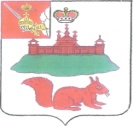 АДМИНИСТРАЦИЯ КИЧМЕНГСКО-ГОРОДЕЦКОГО МУНИЦИПАЛЬНОГО РАЙОНА ВОЛОГОДСКОЙ ОБЛАСТИ ПОСТАНОВЛЕНИЕ                   от 01.12.2016   №  673                            с. Кичменгский ГородокОб утверждении административного регламента	В целях реализации Федерального закона от 27.07.2010 N 210-ФЗ                      "Об организации предоставления государственных и муниципальных услуг, администрация района постановляет:Утвердить административный регламент по предоставлению муниципальной услуги по присвоению третьего и  второго спортивного разрядов.Постановление вступает в силу после официального опубликования                    в районной газете «Заря Севера» и подлежит размещению                               на официальном сайте Кичменгско - Городецкого муниципального района в информационно-коммуникационной сети «Интернет». ВрИО  Главы администрации района                                  Г.П. Труфанова